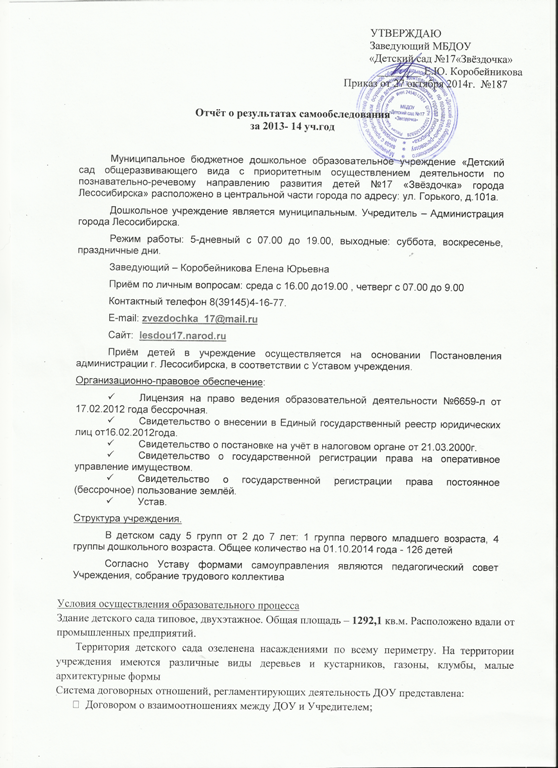   Трудовым договором с руководителем ДОУ;  Коллективным договором;  Договором с родителями;Работа Учреждения регламентируют следующие локальные акты:  Устав  Основная общеобразовательная программа МБДОУ   Штатное расписание Учреждения;  Должностные инструкции, определяющие обязанности работников Учреждения;   Правила внутреннего трудового распорядка;   Инструкции по организации охраны жизни и здоровья детей  в Учреждении;   Положение о педагогическом совете;   Годовой план работы Учреждения;  Учебный график,  Режим дня;  Расписание специально организованной образовательной деятельности в Учреждении;   Положение о платных услугах;В дошкольном учреждении соблюдается исполнительская дисциплина: имеется номенклатура дел, регистрируется входящая и исходящая документация, осуществляется работа по изучению и реализации нормативных документов (приказов, инструкций, распоряжений), распределены обязанности между всеми участниками образовательного процесса. Кадровое делопроизводство осуществляется в соответствии с законодательством РФ, локальными нормативными документами организации. Делопроизводство осуществляется в виде организационных, распорядительных и информационно-справочных документов.Трудовые отношения участников образовательного процесса оформлены трудовыми договорами в соответствии ТК РФ, имеются должностные инструкции, правила внутреннего трудового распорядка.Основной целью деятельности МБДОУ является  оптимизация педагогического процесса в ДОУ для повышения качества дошкольного образования.            В 2013-2014 учебном году основная деятельность была направлена на решение следующих задач:        1.Осуществление комплексного подхода к проектной деятельности в целях повышения качества работы по познавательно-речевому развитию.       2. Повышение уровня социально-личностного развития воспитанников через развитие игровой деятельности детей, приобщение к элементарным общепринятым нормам и правилам взаимоотношений со сверстниками и взрослыми, формирование семейной и гражданской принадлежности, патриотических чувств, чувства принадлежности к мировому сообществу.3. Формирование у воспитанников и родителей (законных представителей) ответственность в деле сохранения собственного здоровья через нетрадиционные формы работы и проектную деятельностьВ детском саду работают 14 педагогов, из них- 12 (86 %) имеют высшее педагогическое образование, -  2(14%) - среднее специальное педагогическое. Имеют  высшую квалификационную категорию  - 2 педагогов (14%), первую квалификационную категорию имеют 8 педагог (58%), без категории – 4 педагога  (28%)Повысили свою квалификацию на курсах по 72-х часовой программе  6 воспитателей.Педагогический стаж имеют:до 5 лет  -  2 человек (14%)до 10 лет - 3 человек  (22%)                                до 15 лет - 2 человек (14 %)до 20 лет - 2  чел.   (14 %)свыше 20 лет – 5 чел (36 %)В детском саду функционируют 5 групп, имеется музыкальный зал (по проекту он же физкультурный зал); кабинет учителя-логопеда совместно  с  педагогом-психологом; методический кабинет; библиотека (там же исследовательская студия, видеозал); музей;зелёный уголок, где можно ухаживать за растениями; медицинский блок. Все помещения оснащены необходимым оборудованием, учебно-дидактическими, развивающими и наглядными пособиями и материалами. Развивающая среда в ДОУ выступает не только условием творческого саморазвития личности ребенка, фактором оздоровления, но и показателем профессионализма педагогов.        Все  компоненты развивающей предметной среды  детского сада включают оптимальные условия для полноценного физического, эстетического, познавательного и социального развития детей. Среди информационных ресурсов имеется 7 компьютеров, 2 из них подключены к сети Интернет. Ежегодно учебная база пополняется новыми игровыми и развивающими пособиями, наглядным, дидактическим материалом, спортивным и игровым оборудованием, осуществляется подписка на периодические издания, приобретается учебно-методическая литература.          В ДОУ созданы условия по организации безопасности образовательного процесса: в соответствии с Федеральным Законом от 17.07.1999 г. № 181-ФЗ «Об основах  пожарной безопасности в Российской Федерации»Много внимания уделяется обеспечению безопасности жизни и здоровья детей и взрослых. На замену освещения, мебели, пожарную безопасность, оборудования, спецодежду, поддерживание территории и здания, медосмотр сотрудников и другое в 2013-2014 учебном году было потрачено 297 913,00 рублей.Источником финансирования учреждения являются  бюджетные (муниципальный бюджет) и внебюджетные средства:Учебная нагрузка осуществляется в соответствии с учебным планом, образовательной программой, разработанной организацией. Летом 2014года на прогулочных верандах, на песочницах появились крышки, т.е. привели в соответствии с СаНПиНами. Ежегодно в весенний период силами сотрудников детского сада проводится ремонт и покраска оборудования, проводится обрезка деревьев и кустарников, уборка территории, высаживаются цветы, вместе с детьми поддерживается небольшой огород. Осенью уборка опавшей листвы, отцветших растений, подготовка территории к зиме. Медицинское обслуживание осуществляется на договорных началах с ЦГБ, в соответствие с которым  за детским садом закреплены медицинская сестра и педиатр. Имеется лицензия на осуществление медицинской деятельности. Медицинский блок состоит из кабинета медсестры, прививочного кабинета, изолятора, где есть туалет, умывальня. Проводится профилактическая и оздоровительная работа, прививки. Строго соблюдается санитарно-гигиеническое состояние учреждения, режим дня, регулярность утренней гимнастики и прогулок, проветривания, влажной и генеральной уборки помещений. Ежедневно медицинская сестра проводит утренний фильтр при приёме детей в группу. В 2013-2014 учебном году особое внимание медицинская служба детского сада уделяла оздоровительным мероприятиям. Это привело к тому, что у детей отмечается повышение эмоционального тонуса и физической выносливости. Таким образом, укрепление здоровья детей становится ценностным приоритетом всей воспитательно–образовательной работы детского сада не только в плане физического воспитания, но и обучения в целом. Один из самых важных показателей – это динамика заболеваемости воспитанников детского сада. Присутствует проблема пропусков детского сада по другим причинам, когда родители, имея место в детском саду, оставляют ребёнка дома с бабушками, нянями, а также ежедневные опоздания в детский сад по утрам.Особое место организации условий содержания детей, их оздоровлении отводится питанию. Организация питания начинается с поставки продуктов в учреждение, которая осуществляется на основе контракта по итогам аукционов или котировок, по договорам. Ассортимент и количество продуктов определяет медицинская сестра совместно с заведующим и кладовщиком на основе десятидневного меню. Бракераж готовой продукции проводится регулярно, с оценкой вкусовых качеств. При этом осуществляется регулярный медицинский контроль за условиями хранения продуктов и сроками их реализации, санитарно – эпидемиологический контроль за работой пищеблока и организацией обработки посуды. График выдачи питания разработан в соответствии с возрастными особенностями детей и временем года. Обязательным условием рационального питания является правильно составленное меню,  при разработке которого учитывается целый ряд факторов. Одним из условий правильного составления меню является максимально возможное разнообразие блюд, обязательное использование свежих фруктов и овощей в натуральном виде и в виде салатов.Основными принципами  организации рационального питания детей в ДОУ является:-	обеспечение детского организма необходимыми продуктами для его нормального роста;                                -	адекватная энергетическая ценность рационов, соответствующая энергозатратам детей;-	сбалансированность рациона по всем заменяемым и незаменяемым пищевым ингредиентам;-	максимальное разнообразие рациона;-	высокая технологическая и  кулинарная обработка продуктов и блюд, обеспечивающая их  вкусовые достоинства и сохранность пищевой ценности; Обеспечение доброкачественными продуктами – обязанность кладовщика. Качественное и вкусное приготовление блюд – забота поваров. Кратность питания следующая: завтрак, второй завтрак, обед, полдник, ужин. Для каждой группы определено своё время для получения пищи на пищеблоке. Перед получением младшие воспитатели сервируют столы, раскладывают пищу после получения согласно контрольному блюду. Воспитатели следят за эстетикой и этикой принятия пищи детьми, учат культуре поведения за столом. На пищеблоке трудятся 2 повара и  подсобный рабочий. Все повара имеют профессиональное образование, чётко знают организацию детского питания, требования и условия его качественного обеспечения. В целом питание детей является сбалансированным, разнообразным и полезным. Обеспечение безопасности.Заключен договор на оказание охранных услуг по контролю над каналом передачи  тревожного извещения КТС на 24 часа в сутки.ДОУ соответствует  пожарным требованиям.   Принимаются меры антитеррористической защищенности:·  заключен договор с вневедомственной охраной  на оказание охранных услуг с использованием тревожной кнопки;·    имеется АПС ; ·    в ночное время и в выходные дни охрана детского сада осуществляется  силами штатных сторожей;-  Приказом утверждён график дежурств администрации с 7-00 до 19-00·  Имеются инструкции для должностных лиц при угрозе проведения теракта  или возникновении ЧС, Функциональные обязанности ответственного лица на выполнение мероприятий  по антитеррористической защите объекта, Положение «Об организации пропускного режима в МБДОУ «Детский сад №17 «Звездочка».- два раза в год, по мере необходимости проводятся инструктажи по антитеррористической безопасности.Имеется в наличии документация по антитеррористической деятельности, пожарной безопасности. На каждом этаже имеется план эвакуации.В учреждении осуществляется контроль за безопасностью со стороны муниципального отделения полиции.Регулярно проводятся инструктажи с педагогическим и обслуживающим персоналом, тренировки по эвакуации детей и сотрудников на случай пожара, землетрясения.Родительская плата с января 2014 года составляет 1147,0 рублей. Для всех родителей предусмотрена компенсация (возврат) 20, 50, 70% от суммы, оплаченной за детский сад.   ДОУ функционирует в режиме развития и изменений, связанных с новым Законом об образовании, введением ФГОС, изменений СаНПиНов.С целью улучшения качества образовательного процесса, укрепления здоровья детей, а также для реализации всестороннего развития личности, раскрытия творческого потенциала дошкольников в детском саду проводятся следующие кружки:1. «Читайка» (для детей 5-7 лет)Данная деятельность направлена на:развитие познавательно-речевых  способностей;обогащение эмоционально-чувственного восприятия через знакомство с  обычаями, традициями;—привитие любви к книге;развитие желания участвовать в театральных представлениях, драматизации сказок и литературных произведений;воспитание чувства прекрасного;формирование умений видеть красивое в окружающем мире;  развитие правильности и четкости речи; 2. «Ритмичный  язычок» (для детей 3-5 лет)  «Болтунишка» (для детей 5-7лет)Данная деятельность направлена на: а) расширение словарного запаса;б) обучение правильному словообразованию;в) развитие внимания и памяти;г) активизация словаря;  3. «Веселый карандаш» (для детей 4-5 лет), «Радуга» (для детей 6-7 лет) Данная деятельность направлена на:- развитие интереса к различным видам искусства;- развитие творческих способностей в рисовании;-развитие сенсорных способностей восприятия, чувства цвета;4. «Мини-музей» (для детей 4-7лет)Данная деятельность направлена на : а) обогащение эмоционально- чувственного восприятия через знакомство с обычаями, традициями;б) формировать бережное отношение к памятникам культуры, памяти прошлого;в) формирование навыков музейного поведения, самостоятельной ориентации в музее; В 2013-2014 учебном году воспитатели ДОУ приняли участие, где стали победителями:Городские конкурсы:«Русь мастеровая» Богданова Виктория Викторовна, воспитательФролова Екатерина Александровна, воспитатель, молодой специалист Ляликова Вера Петровна, музыкальный руководитель. «Воспитатель года 2014» Ерофеева Анна Николаевна, воспитатель, лауреат городского конкурса«Папка-передвижка»  Победитель городского конкурса Каменская Светлана Викторовна,воспитательВсероссийские конкурсы: Победители IV Всероссийского творческого конкурса «Талантоха» Ерофеева Анна Николаевна, Самсонова Жанна Алексеевна, Ляликова Вера Петровна.Победитель Всероссийского творческого конкурса «Вдохновение» Самсонова Жанна Алексеевна Победитель III Всероссийского конкурса “Таланты России»  Самсонова Жанна АлексеевнаПобедители Общероссийского конкурса «Ступеньки на пути к школе» Самсонова Жанна Алексеевна, Богданова Виктория Викторовна.Победитель Общероссийского конкурса «Учить – ум точить!» Ерофеева Анна Николаевна.Международные конкурсы:Лауреат I Международного конкурса «Физкультура для всех» Квашнина Лариса НиколаевнаУчастник Международного интернет-конкурса «Музыки волшебные мгновения» Ляликова Вера ПетровнаПодводя итог работы за  2013-2014 учебный год,  педагогический коллектив детского сада осознает всю важность поставленных перед ним задач, оптимистично прогнозирует будущность своего образовательного учреждения и будущее своих воспитанников. Основная миссия деятельности дошкольного учреждения – создание на этапе дошкольного детства условий и предпосылок для социализации ребенка в обществе, где он будет способен занять индивидуальное место в мире и самореализоваться как зрелая личность.Основная цель  работы с дошкольниками – Раскрытие внутреннего мира детей через развитие интеллектуальных и творческих способностей, сохранение и укрепление здоровья дошкольников.·                    Создать благоприятные условия для нравственно – трудового воспитания детей как обязательного компонента развития базовых и творческих способностей ребенка и формирования культуры межличностных отношений. ·                    Улучшить условия для эколого-оздоровительной работы в ДОУ.·                    Ввести в активную педагогическую практику работу с детьми двигательные оздоровительные паузы и другие методы здоровьесберегающих технологий.·                    Содействовать повышению уровня социального партнерства дошкольного учреждения и семьи в современных условиях. ·                    Скоординировать действия специалистов Службы комплексного сопровождения с воспитателями групп и родителями воспитанников. ·                    Отрегулировать ведение документации по сопровождению развития детей (карты индивидуального развития, индивидуальные маршруты детей, листы здоровья и др.)·                    Обеспечить эффективность образовательного процесса ДОУ за счет совершенствования систем планирования и внедрения технологий развивающего обучения. ·                    Продолжить работу с дошкольниками по формированию основ эстетической культуры, сознательного восприятия и ценностно – позитивного отношения к прекрасному в искусстве, природе, окружающих предметах. ·                    Обновить информационное поле дошкольного учреждения за счет приобретения современных информационных стендов, представить презентацию основных направлений деятельности.·                    Обогатить материально – техническую базу современными техническими средствами, играми, пособиями, спортивными тренажерами. Показатели деятельности№Наименование мероприятияСумма руб.2Медицинские осмотры87  917,003Обучение ответственных лиц9 000,004Обслуживание АПС44 710,005Обслуживание тревожной кнопки8 000,006Ремонт оборудования10 000,007Замер сопротивления11 000,0010 Приобретение моющих средств69 655,00 11Гигиеническое обучение сотрудников6 700,0012 Замена посуды34 700,0013Приобретение спецодежды 16 231,00Показатели2012-2013гг2013-2014ггСписочный состав 99 человек (на 01.01.2013г)120 человек (на 01.01.2014г)Число пропусков по болезни (детодней)17042522Число пропусков однимребенком55,560,4Количество случаев заболевания207188Общая численность воспитанников МБДОУ125 человекВ режиме полного дня 12часов125 человекВ режиме кратковременного пребывания0В семейной дошкольной группе0В форме семейного образования с психолого-педагогическим сопровождением0Общая численность воспитанников в возрасте до 3-х лет5 человекОбщая численность воспитанников в возрасте от 3-х до 8 лет120 человекЧисленность/ удельный вес численности воспитанников в общей численности воспитанников, получающих услуги присмотра и ухода125 человек/100%В режиме полного дня 12часов125 человек/100%В режиме продленного дня0В режиме круглосуточного пребывания0Численность/ удельный вес численности воспитанников с ограниченными возможностями здоровья  в общей численности воспитанников, получающих услуги 1человек/1,25%По коррекции недостатков в физическом и (или) психическом развитии0По освоению образовательной программы дошкольного образования125 человек/100%По присмотру и уходу человек125 человек/100%Средний показатель пропущенных дней при посещении дошкольной образовательной организации по болезни на одного воспитанника6,7Общая численность педагогических работников15 человекЧисленность/ удельный вес численности педагогических работников, имеющих высшее образование12 человек/85,7%Численность/ удельный вес численности педагогических работников, имеющих высшее образование педагогической направленности (профиля)4 человека/28,5%Численность/ удельный вес численности педагогических работников, имеющих  среднее профессиональное образование2 человека/14,2%Численность/ удельный вес численности педагогических работников, имеющих  среднее профессиональное образование педагогической направленности (профиля)0Численность/ удельный вес численности педагогических работников, которым по результатам аттестации присвоена квалификационная категория в общей численности педагогических работников7 человек/ 50%Высшая2 человека/14,2%Первая5 человек/35,7%Численность/ удельный вес численности педагогических работников в общей численности педагогических работников, педагогический стаж работы которых составляет:До 5лет4 человека/28,5%Свыше 30 лет0Численность/ удельный вес численности педагогических работников в общей численности педагогических работников в возрасте до 30 лет4 человека/28,5%Численность/ удельный вес численности педагогических работников в общей численности педагогических работников в возрасте до 55 лет0Численность/ удельный вес численности педагогических и административно-хозяйственных работников, прошедших за последние 5 лет повышение квалификации/ профессиональную подготовку по профилю педагогической деятельности или иной осуществляемой в образовательной организации деятельности, в общей численности педагогических и административно-хозяйственных работников9 человек/60%Численность/ удельный вес численности педагогических и административно-хозяйственных работников, прошедших повышение квалификации по применению в образовательном процессе ФГОС в общей численности педагогических и административно-хозяйственных работников 0Соотношение «педагогический работник/ воспитанник» в ДОУ14/128Наличие в ДОУ следующих педагогических работников:Музыкальный руководительдаИнструктор по физической культуренетУчитель-логопеддалогопеднетУчитель-дефектологнетПедагог-психологдаИнфраструктураОбщая площадь помещений, в которых осуществляется образовательная деятельность, в расчете на одного воспитанника24,2 кв. мПлощадь помещений для организации дополнительных видов деятельности воспитанников74 кв. мНаличие физкультурного заланетНаличие музыкального заладаНаличие прогулочных площадок, обеспечивающих физическую активность и разнообразную игровую деятельность воспитанников на прогулкеда